Проект внесения изменений в проект планировки и межевания на застроенную территорию в кадастровом квартале 41:05:0101002 Елизовского городского поселенияОбразование земельного участка с условным номером 29 площадью 1965 кв.м по ул. Сопочная в г. Елизово с видом разрешенного использования «дошкольное, начальное и среднее общее образование», смежного с земельными участками с кадастровыми номерами 41:05:0101002:16, 41:05:0101002:284 41:05:0101002:3153 и исключение  образуемых земельных участков с условными номерами 47 и 102.   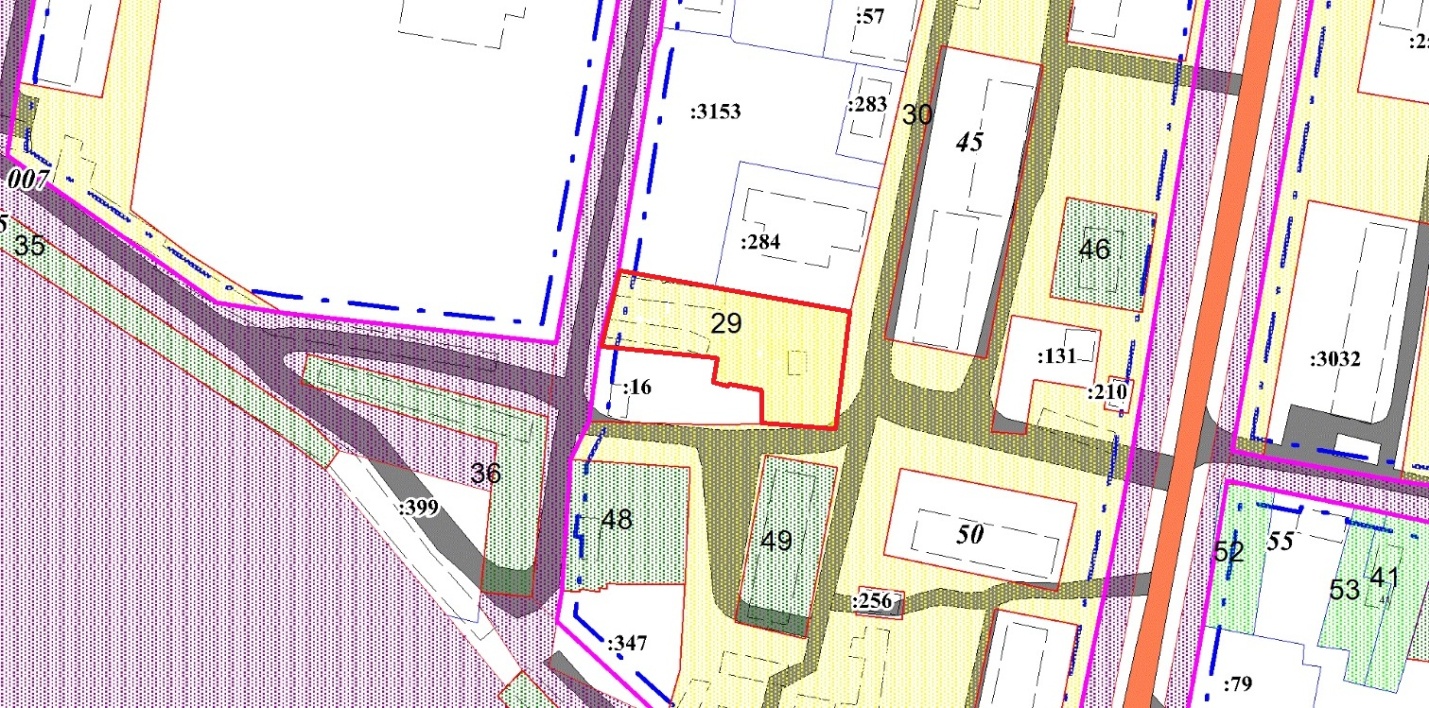 Геодезические данные образуемого земельного участка                                                    с условным номером 29:НомерX, мY, м1578073,121394073,442578095,201394079,003578090,151394107,764578083,101394147,905578048,121394143,416578049,751394121,637578059,111394121,608578061,591394111,539578061,251394111,0310578062,211394107,2611578069,081394108,4812578072,001394083,70S = 1965 кв.м.S = 1965 кв.м.S = 1965 кв.м.